         Пријава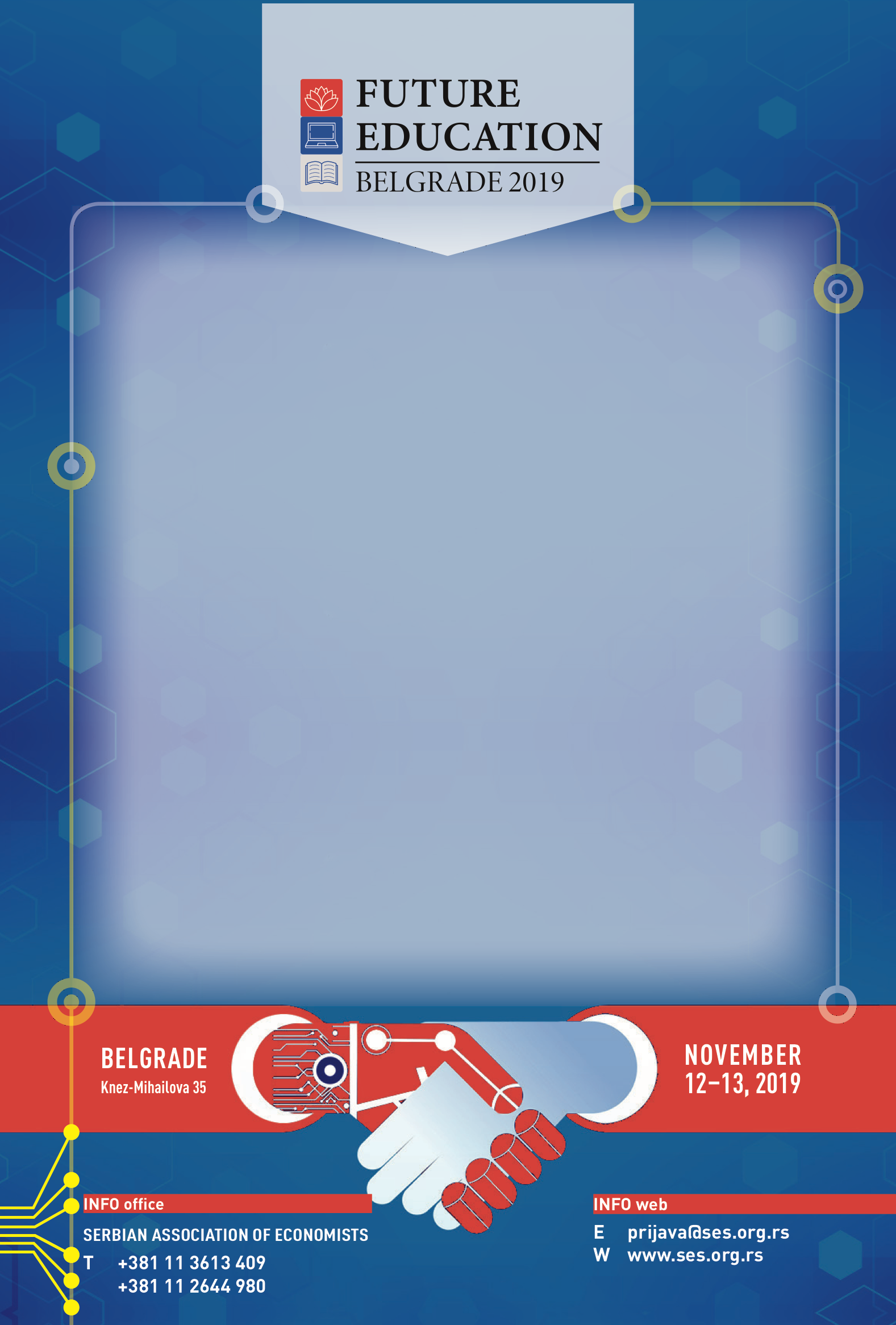 Конференција ће се одржати у Српској академији наука и уметности, Кнез-Михаилова 35. Учешће се не наплаћује.Молимо вас да попуњену пријаву пошаљете на адресу prijava@ses.org.rs do 25. октобра 2019.Име: Презиме:Институција:Позиција:Адреса институције:Град и земља:Телефон:Е-адреса: